Mikołajkowe życzenia od SU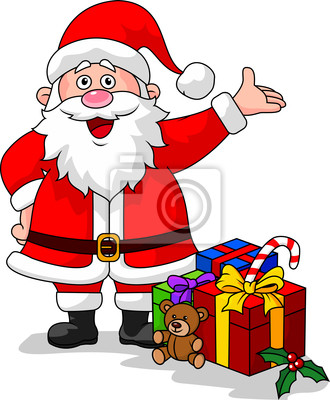 https://www.youtube.com/watch?v=X2r8nN4YmfU